Original article / Review article (choose the type of your manuscript)Title(The title of the article should be informative. Only common abbreviations are used in the title of the article)FIRST NAME P. LAST NAME1, FIRST NAME P. LAST NAME21 academic degree, position, https://orcid.org/0000-0001-2345-6789, author’s e-mail, name of the organization, city, country2 academic degree, position, https://orcid.org/0000-0001-2345-6789, author’s e-mail, name of the organization, city, countryAbstract: The abstract is a brief statement of the purpose of the research, the main problems, relevance and results of the article. Usually, it is one paragraph, near 200-250 words. Keywords: 5-10 words and phrases occurring within the subject disciplineRecommended structure of the text of the article (rubricating) according to IMRAD Introduction A brief overview of the study of the problem in the world, the goals and objectives of the research and formulation of the problem. The length of the introduction is recommended about 500 words.MethodsDescription of particular research methods, indication of materials and research procedure, data analysis.Examples of illustration or table design in text are in section “Note” on the next page.Result discussionThe authors’ point of view and direct research. How do these results fit into the context of science?Conclusions The main findings of the study, the practical relevance of the research and the direction of future research.Acknowledgements: acknowledgements to specific individuals who helped the author(s), or an indication of the funding that supported the study. REFERENCES
(Common recommendations)Each source must be referenced in the text of the manuscript (for example, [1]) and the DOI must be indicated (if any). Sources may be combined into groups, no more than three (for example, [1, 2, 3] or [1-3]).The number of references should be no less than 35. The recommended percentage of self-citation should be no more than 10 %.The majority of literary sources should be no older than 5 years. Sources of age 12-15 and older are obsolete sources.The list of references at the end of the article includes only scientific sources. References to reference books, company websites, reports, standards, etc. – in a footnote under the text.The list of references is formed as they are mentioned.Examples of bibliographical entry are in section “Note” on the next page.authors declare no conflict of interests (or provide a description of the conflict of interest, if any, here).NOTE(REMOVE THIS PART BEFORE SUBMITTING THE ARTICLE)Do not change the styles, fonts, or point size of this template. Do not remove stroke numbering. If you have any questions, please contact us: pmi@spmi.ru.Full text of Author’s guidelines: https://pmi.spmi.ru/index.php/pmi/about/submissionsText formattingArticles should be submitted in Microsoft Word text editor. Figures and tables should be inserted in the text, not provided separately. The manuscript, including illustrations, tables in the text, and references should be 3,400-8,000 words (20,000-40,000 characters).FormulasFormulas are typed only in the formula editor. Do not insert images instead of formulas! Latin symbols are typed in italics; Russian and Greek letters, numbers and chemical symbols, similarity criteria are typed in Roman. Illustrations Both black-and-white and color drawings are accepted (300 dpi minimum). All illustrations should have captions and should be numbered.For example,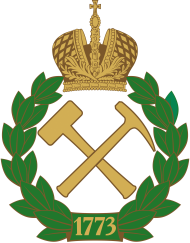 Fig. 1. Emblem of St. Petersburg Mining UniversityThe maximum number of illustrations is 7.TablesAll tables must be numbered and must have a title.For example,Table 1Financial indicators of the company in 2020-2022The maximum number of tables is 7.ReferencesA bibliographic entry should contain obligatory information as follows.A journal/collections article: Author, Article title, Journal or Collection, Year of publishing, Volume, Issue, Pages, DOI (if any).Monograph: Author, Book title, City, Publisher, Year of publishing, Number of pages.Web-site: Site name, Page title, URL, Access date.detailed requirements for the formatting of the reference list and examples are presented on the website of the journal in the section “Author’s Guidelines”. YearRevenues, mln rub.Expenses, mln rub.20201.311.1320211.41.2520221.20.7